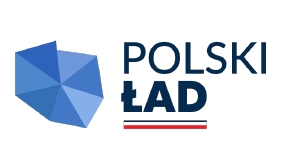 Sulejów, 16.01.2023 r.Zamawiający:Gmina Sulejówul. Konecka 4297-330 Sulejówdotyczy: postępowania o udzielenie zamówienia publicznego pn. Przebudowa drogi gminnej ulicy Dobra Woda w Sulejowienumer postępowania: IZ.ZP.271.31.2022INFORMACJA O UNIEWAŻNIENIU POSTĘPOWANIAUzasadnienie prawne:art. 255 pkt 2 ustawy z dnia 11 września 2019 r. Prawo zamówień publicznych Uzasadnienie faktyczne:	W niniejszym postępowanie wpłynęły jedna oferta złożona przez firmę P.U.H. „DOMAX” Arkadiusz Mika ul. Grabińska 8 42-283 Boronów, która została odrzucona. 	W związku z powyższym postępowanie o udzielenie zamówienia nie może osiągnąć swego celu w postaci wyboru najkorzystniejszej oferty i zawarcia umowy w sprawie zamówienia, ponieważ wszystkie oferty złożone w niniejszym postępowaniu podlegają odrzuceniu.   Burmistrz SulejowaWojciech Ostrowski